 Bhartiyam International School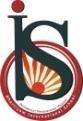 Per Mid Term Assessment (2022-23)
Subject: Economics (Set-A)Class: XIDate: 04/08/2022							             M.M: 40 Name: ______________	 Roll No: ______         Duration: 90 minsGENERAL INSTRUCTIONS:Question number 1 to 10 carry 1 mark each.Question number 11 & 12 carry 3 marks each.Question number 13 to 15 carry 4 marks each.Question number 16 & 17 carry 6 marks each.All questions are compulsory to attempt.1. The values of extreme items do not influence the average in case of:				1a. Median						b. Modec. Mean						d. Third quartile2. The second quartile is known as:									1a. Median						b. Lower quartilec. Upper quartile					d. None of these3. The middle most value of a set of observations is:							1a. Median 						b. Modec. Mean						d. None of these4. Mean of 0, 3, 5, 6, 7, 9, 12, 0.6 is:									1a. 4.9							b. 5.7c. 5.6							d. None of these5. The A.M of 1, 3, 5, 6, x, 10 is 6. The value of x is:							1a. 10							b. 11c. 12							d. None of these6. Due to Globalisation, there was increase in foreign investments in India. This led to ____.	1a. Shift towards left					b. Movement inside the PPCc.  Movement on the PPC				d. Shift towards right7. Due to launch of Make in India Initiative, PPC of India_______.					1a. Shifts towards right				b. Shift towards leftc. Movement of a point on the PPC		d. Both a and c8. In_______, all variables at individual level are assumed to be constant.			1a. Micro economics					b. Macro economicsc. Both a and b					d.  None of these9. Human wants are_________.									1a. Unlimited in nature				b. As soon as one of these wants are satisfied the other want crops up.c. These wants differ from one person to another.d. All of these10. Activities which are done out of sympathy for others are categorised as_________.		1a. Economic Activities				b. Human Activitiesc. Non-Economic Activities			d. Both b and c11. Distinguish between Positive Economics and Normative Economics with suitable example.	3 12. Calculate the missing value if mean of the given series is 40.					313. Calculate median from the following data:								414. Why MOC increases along the PPC?									415. Given that sum of frequencies is 100 and median of the given series is 30. Calculate the values of missing frequencies from the data below:								4ORExplain any four merits of Arithmetic mean.16. Assuming that no resource is equally efficient in the production of all goods, name the curve which shows production potential of the economy. Explain, giving reasons, its properties.	617. Calculate Arithmetic mean by using step-deviation method.					6                                                          ORExplain three merits and three demerits of median.      C.I    10-20  20-30   30-40  40-50   50-60       f        2      6      10      ?       8Mid value          12       14        16         18        20Frequency           2        6         7           8         2     C.I   0-10  10-20   20-30  30-40  40-50  50-60       f      10      F1       25     30     F2     10Marks (more than)   20    30      40     50     60    70No. of students    50     48      40     35      13     0